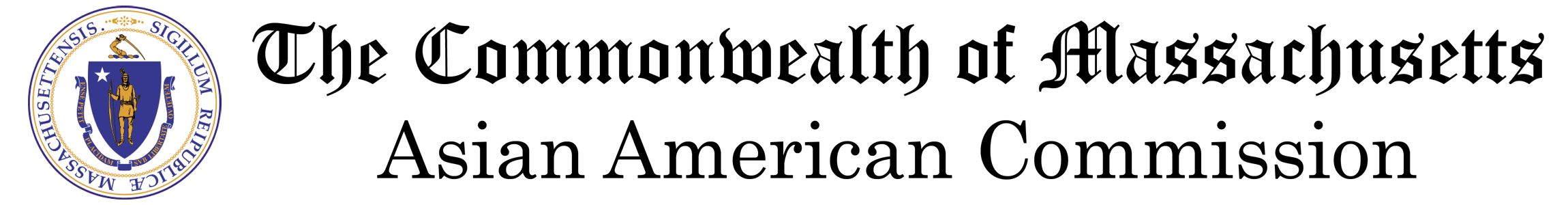 COMMISSIONER APPLICATION
PurposeTo inform the Commission of your interest in becoming a Commissioner. Instructions: Fill out this application, save it, and submit it to the Commission (aac@aacommission.org) along with your resume in PDF format. The resume is limited to 3 pages; any additional pages will be automatically removed. Incomplete applications after the deadline will not be processed. Application Timeline: 08/01 – 09/16 		Applications are accepted during this period. 09/17 – 12/31 		The Commission meets with the appointing authorities to present all the applications.09/17 – ∞ 	Appointments are ultimately decided by the seven appointing authorities. They make their appointments according to their schedules. Chosen applicant(s) will receive a formal letter by email. If you are not selected for this round, the Commission encourages you to resubmit for the following year. Additional Information: Commissioners shall be considered special state employees for purpose of chapter 268A of the General Laws, which can be read here: http://www.malegislature.gov/Laws/GeneralLaws/PartIV/TitleI/Chapter268a Three appointments are made by each of the seven appointing authorities, making a total of 21 possible Commissioners. A term is for three years, but an incoming Commissioner may serve less than that if s/he is filling in for a past Commissioner’s term. (Mass. Gen. Laws ch. 3, § 68, 2006) Section 1. Personal InformationName: Home Address: Employer: Work Address: Home Phone #1: Work Phone #2: Cell Phone #3: Preferred Email: Section 2. Background InformationHave you ever been employed by the federal, state, or local government?  If yes, please list employer(s), position(s), and dates of employment:Have you ever been elected or appointed to public office (including other public boards and/or commissions)?  If yes, please list the office(s) and dates of service:Have you ever been or are you now a registered lobbyist?  If yes, please list the principals you represent(ed) and dates of representation:Please list any conflicts of interest you may have below: Section 3. ExpectationsCommissioners are expected to attend a majority (75%) of the Commission’s regularly scheduled meetings in person, which take place from 6:00pm to 8:30pm on the third Tuesday of each month. The location and timing of the meetings will be subject to change; remote participation options will be made available. Will you be able to commit to attending these meetings?  Yes / NoWill you be able to commit to participating in events and activities outside of regularly scheduled meetings?  Yes / NoSection 4. Interest and SkillsWhy are you interested in becoming a Commissioner?  Include in your response one or more skills or experiences that you believe will be relevant in helping the Commission carry out its mission.Why do you think there is a need for the Asian American Commission?How have you worked to advance the needs of Asian Americans?What is the one policy you would suggest that could greatly benefit Asian Americans in Massachusetts? Section 5. ExperienceList your educational background, including school(s), dates of attendance, and degree(s) earned.List your work experience, include employer(s), position(s), dates of employment, and responsibilities.List all organizations that you are involved with and at what capacity. List 3 persons unrelated to you who would support your appointment and could verify your experiences. NameEmployerAddressPhoneEmailNameEmployerAddressPhoneEmailNameEmployerAddressPhoneEmailSection 6. ResumeYour resume (3 page limit) is required. Please submit it along with this application.